28.09.2017											         № 1028						г. СевероуральскО внесении изменений в постановление Администрации Североуральского городского округа от 31.05.2017 № 639 «Об оплате труда работников муниципальных образовательных организаций, реализующих программы дошкольного, начального общего, основного общего, среднего общего и дополнительного образования, в отношении которых функции и полномочия учредителя осуществляются Управлением образования Администрации Североуральского городского округа»В соответствии с Трудовым кодексом Российской Федерации, пунктом 2 статьи 53 Федерального закона от 06 октября 2003 года № 131 - ФЗ «Об общих принципах организации местного самоуправления в Российской Федерации», Законом Свердловской области от 20 июля 2015 года № 94-ОЗ «Об оплате труда работников государственных учреждений Свердловской области и отдельных категорий работников государственных унитарных предприятий Свердловской области, хозяйственных обществ, более пятидесяти процентов акций (долей) в уставном капитале которых находится в государственной собственности Свердловской области», постановлением Правительства Свердловской области от 06.02.2009 № 145-ПП «О введении новых систем оплаты труда работников государственных бюджетных, автономных и казенных учреждений Свердловской области», Уставом Североуральского городского округа, в целях совершенствования системы оплаты труда работников муниципальных образовательных организаций, расположенных на территории Североуральского городского округа, Администрация Североуральского городского округаПОСТАНОВЛЯЕТ:1. Внести в Примерное положение об оплате труда работников муниципальных образовательных организаций, реализующих программы дошкольного, начального общего, основного общего, среднего общего и дополнительного образования, в отношении которых функции и полномочия учредителя осуществляются Управлением образования Администрации Североуральского городского округа, утвержденное постановлением Администрации Североуральского городского округа от 31.05.2017 № 639, следующие изменения:1) пункт 32 изложить в следующей редакции: «32. Минимальные размеры окладов (должностных окладов) по профессиональным квалификационным группам должностей работников культуры, искусства и кинематографии установлены в приложении № 7 к настоящему Примерному положению.»;2) пункт 34 изложить в следующей редакции: «34.Минимальные размеры окладов по квалификационным группам общеотраслевых профессий рабочих установлены в приложении № 8 к настоящему Примерному положению.»;         3) в частях первой и третьей пункта 39 слова «и видов» исключить;4) в частях первой и третьей пункта 39 слова «в кратности от 1 до 8» заменить словами «в кратности от 1 до 6»;5) пункт 39 дополнить частью шестой следующего содержания:"Размещение информации о рассчитываемой за календарный год среднемесячной заработной плате руководителей, заместителей руководителей и главных бухгалтеров муниципальных  образовательных организаций и представление указанными лицами данной информации осуществляются в соответствии с порядком, установленным Администрацией Североуральского городского округа";6) в части первой пункта 26 и пункта 41 слова «10-30 процентов» заменить словами  «30 процентов»;7) приложения № 8 и № 9 к Порядку признать утратившими силу;8) приложение № 10 считать соответственно приложением № 8;9) приложения № 1-8 изложить в новой редакции (прилагаются);2. Установить, что настоящее постановление вступает в силу со дня его принятия, за исключением подпункта 9  пункта 1, который вступает в силу с 01 октября 2017 года и подпункта 4 пункта 1 настоящего постановления, который  вступает в силу с 01 января 2018 года.3. Контроль за выполнением настоящего постановления возложить на Заместителя Главы Администрации Североуральского городского округа по социальным вопросам И.Н. Достовалову.4. Настоящее постановление опубликовать в газете «Наше слово» и на официальном сайте Администрации Североуральского городского округа.И. о. Главы Североуральскогогородского округа								  И.И. ДостоваловаПриложение № 1К Примерному положениюоб оплате труда работников муниципальныхобразовательных организаций, реализующихпрограммы дошкольного, начального общего, основного общего, среднего общего и дополнительного образования, в отношении которых функции и полномочия учредителя осуществляются Управлением образования Администрации Североуральского городского округаПЕРЕЧЕНЬдолжностей работников, которым устанавливается повышенныйна 25 процентов размер оклада (должностного оклада), ставки заработной платы за работу в муниципальных образовательных организациях, в отношении которых функции и полномочия учредителя осуществляются Управлением образования Администрации Североуральского городского округа, и в их обособленных структурных подразделениях, расположенных в сельской местности и рабочих поселках (поселках городского типа)1. Должности работников учебно-вспомогательного персонала:младший воспитатель, диспетчер образовательного учреждения.2. Должности педагогических работников.3. Должности руководителей структурных подразделений: заведующий (начальник, директор, руководитель, управляющий) кабинетом, отделом, учебно-консультационным пунктом, и другими структурными подразделениями образовательной организации; директор (начальник, заведующий, руководитель, управляющий) филиала, другого обособленного структурного подразделения образовательной организации;заведующий канцелярией, заведующий складом, заведующий хозяйством;заведующий библиотекой, производством (шеф-повар), столовой;начальник гаража, начальник (заведующий) мастерской;начальник отдела кадров, планово-экономического отдела, финансового отдела, юридического отдела;главный диспетчер, механик, сварщик, специалист по защите информации, технолог, энергетик.4. Должности служащих (в том числе по которым устанавливается производное должностное наименование «старший», «ведущий»):архивариус, инспектор по кадрам, лаборант, секретарь руководителя, техник, техник вычислительного (информационно-вычислительного) центра, техник-программист, художник, механик, бухгалтер, бухгалтер-ревизор, документовед, инженер, специалист по охране труда, инженер-программист (программист), психолог, социолог, специалист по кадрам, экономист, экономист по бухгалтерскому учету и анализу хозяйственной деятельности, экономист по планированию, экономист по труду, экономист по финансовой работе, юрисконсульт.5. Должности медицинских и фармацевтических работников:инструктор по лечебной физкультуре, медицинская сестра диетическая, медицинская сестра, медицинская сестра по физиотерапии, медицинская сестра по массажу, фельдшер.6. Должности работников культуры, искусства и кинематографии:аккомпаниатор, культ организатор;библиотекарь, методист библиотеки;Приложение № 2К Примерному положениюоб оплате труда работников муниципальныхобразовательных организаций, реализующихпрограммы дошкольного, начального общего, основного общего, среднего общего и дополнительного образования, в отношении которых функции и полномочия учредителя осуществляются Управлением образованияАдминистрации Североуральского городского округаПрофессиональная квалификационная группа
должностей работников учебно-вспомогательного персоналаПриложение № 3К Примерному положениюоб оплате труда работников муниципальныхобразовательных организаций, реализующихпрограммы дошкольного, начального общегоосновного общего, среднего общего и дополнительного образования, в отношениикоторых функции и полномочия учредителя осуществляются Управлением образованияАдминистрации Североуральского городского округаПрофессиональная квалификационная группа
должностей педагогических работниковПримечание: При установлении размеров должностных окладов, ставок заработной платы локальным актом муниципальной  организации, в отношении которой функции и полномочия учредителя осуществляются Управлением образования Администрации Североуральского городского округа, предусматривается их повышение за квалификационную категорию или за соответствие занимаемой должности педагогическим работникам, прошедшим соответствующую аттестацию, согласно порядку, установленному Управлением образования Администрации Североуральского городского округа.Приложение № 4К Примерному положениюоб оплате труда работников муниципальныхобразовательных организаций, реализующихпрограммы дошкольного, начального общего,основного общего, среднего общего и дополнительного образования, в отношениикоторых функции и полномочия учредителя осуществляются Управлением образованияАдминистрации Североуральского городского округаПрофессиональная квалификационная группадолжностей руководителей структурных подразделений Примечание. При установлении размеров должностных окладов локальным актом муниципальной  организации, в отношении которой функции и полномочия учредителя осуществляются Управлением образования Администрации Североуральского городского округа, предусматривается их повышение за соответствие занимаемой должности руководителям структурных подразделений по итогам аттестации, согласно  порядку, установленному Управлением образования Администрации Североуральского городского округа.Приложение № 5К Примерному положениюоб оплате труда работников муниципальныхобразовательных организаций, реализующихпрограммы дошкольного, начального общего,основного общего, среднего общего и дополнительного образования, в отношениикоторых функции и полномочия учредителя осуществляются Управлением образованияАдминистрации Североуральского городского округаПрофессиональная квалификационная группа
«Общеотраслевые должности служащих»Приложение № 6К Примерному положениюоб оплате труда работников муниципальныхобразовательных организаций, реализующихпрограммы дошкольного, начального общего,основного общего, среднего общего и дополнительного образования, в отношениикоторых функции и полномочия учредителя осуществляются Управлением образованияАдминистрации Североуральского городского округаПрофессиональные квалификационные группы
должностей медицинских и фармацевтических работниковПримечание. При установлении размеров должностных окладов локальным актом муниципальной организации, в отношении которой функции и полномочия учредителя осуществляются Управлением образования Администрации Североуральского городского округа, предусматривается их повышение за квалификационную категорию или за соответствие занимаемой должности медицинским и фармацевтическим работникам, прошедшим соответствующую аттестацию, согласно порядку, установленному Управлением образования Администрации Североуральского городского округа.Приложение № 7К Примерному положениюоб оплате труда работников муниципальныхобразовательных организаций, реализующихпрограммы дошкольного, начального общего, основного общего, среднего общего и дополнительного образования, в отношении которых функции и полномочия учредителя осуществляются Управлением образования Администрации Североуральского городского округаПрофессиональные квалификационные группы
должностей работников культуры, искусства и кинематографииПримечание: При установлении размеров должностных окладов локальным актом муниципальной организации, в отношении которой функции и полномочия учредителя осуществляются Управлением образования Администрации Североуральского городского округа, предусматривается их повышение за квалификационную категорию или за соответствие занимаемой должности работникам культуры, искусства и кинематографии, прошедшим соответствующую аттестацию, согласно порядку, установленному Управлением образования Администрации Североуральского городского округа.Приложение № 8К Примерному положениюоб оплате труда работников муниципальныхобразовательных организаций, реализующихпрограммы дошкольного, начального общего,основного общего, среднего общего и дополнительного образования, в отношениикоторых функции и полномочия учредителя осуществляются Управлением образованияАдминистрации Североуральского городского округаПрофессиональные квалификационные группы
общеотраслевых профессий рабочих<*> ЕТКС - Единый тарифно-квалификационный справочник работ и профессий рабочих, применяемый на территории Российской Федерации в соответствии с Постановлением Министерства труда и социальной защиты Российской Федерации от 12.05.1992 N 15а "О применении действующих квалификационных справочников работ, профессий рабочих и должностей служащих на предприятиях и в организациях, расположенных на территории России".<**> Перечень высококвалифицированных рабочих, занятых на важных и ответственных работах, оплата труда которых может производиться исходя из 9 - 10 разрядов Единой тарифной сетки, утвержден Приказом Министерства образования Российской Федерации от 15.04.1993 N 138 "Об утверждении Перечня высококвалифицированных рабочих, занятых на важных и ответственных работах, оплата труда которых может производиться исходя из 9 - 10 разрядов ЕТС".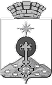 АДМИНИСТРАЦИЯ СЕВЕРОУРАЛЬСКОГО ГОРОДСКОГО ОКРУГАПОСТАНОВЛЕНИЕКвалификационные уровниДолжности работников образованияМинимальный размер должностного оклада, рублейПрофессиональная квалификационная группа должностей работников учебно-вспомогательного персонала первого уровняПрофессиональная квалификационная группа должностей работников учебно-вспомогательного персонала первого уровняПрофессиональная квалификационная группа должностей работников учебно-вспомогательного персонала первого уровнявожатый; помощник воспитателя; секретарь учебной части3730Профессиональная квалификационная группа должностей работников учебно-вспомогательного персонала второго уровняПрофессиональная квалификационная группа должностей работников учебно-вспомогательного персонала второго уровняПрофессиональная квалификационная группа должностей работников учебно-вспомогательного персонала второго уровня1 квалификационный уровеньмладший воспитатель, спортсмен-инструктор50002 квалификационный уровеньдиспетчер образовательного учреждения5000Квалификационные уровниДолжности работников образованияМинимальный размер должностного оклада, ставки заработной платы, рублей1 квалификационный уровеньинструктор по труду; инструктор по физической культуре; музыкальный руководитель; старший вожатый69752 квалификационный уровеньинструктор-методист; концертмейстер; педагог дополнительного образования; педагог-организатор; социальный педагог; тренер-преподаватель75703 квалификационный уровеньвоспитатель; методист; педагог-психолог; старший инструктор-методист; старший педагог дополнительного образования; старший тренер-преподаватель75704 квалификационный уровеньпреподаватель (кроме должностей преподавателей, отнесенных к профессорско-преподавательскому составу); преподаватель-организатор основ безопасности жизнедеятельности; руководитель физического воспитания; старший воспитатель; старший методист; тьютор; учитель; учитель-дефектолог; учитель-логопед (логопед), педагог-библиотекарь7820Квалификационные уровниПрофессиональные квалификационные группыМинимальный размер должностного оклада, рублей123Профессиональная квалификационная группа должностей руководителей структурных подразделенийПрофессиональная квалификационная группа должностей руководителей структурных подразделенийПрофессиональная квалификационная группа должностей руководителей структурных подразделений1 квалификационный уровеньзаведующий (начальник) структурным подразделением: кабинетом, лабораторией, отделом, отделением, сектором, учебно-консультационным пунктом, учебной (учебно-производственной) мастерской и другими структурными подразделениями, реализующими общеобразовательную программу и образовательную программу дополнительного образования детей (кроме должностей руководителей структурных подразделений, отнесенных ко 2 квалификационному уровню)63852 квалификационный уровеньзаведующий (начальник) обособленным структурным подразделением, реализующим общеобразовательную программу и образовательную программу дополнительного образования детей 69503 квалификационный уровеньначальник (заведующий, директор, руководитель, управляющий) обособленного структурного подразделения муниципальной образовательной организации7490Профессиональная квалификационная группа«Общеотраслевые должности служащих второго уровня»Профессиональная квалификационная группа«Общеотраслевые должности служащих второго уровня»Профессиональная квалификационная группа«Общеотраслевые должности служащих второго уровня»2 квалификационный уровеньзаведующий канцелярией; заведующий складом; заведующий хозяйством36203 квалификационный уровеньзаведующий библиотекой; заведующий производством (шеф-повар); заведующий столовой65505 квалификационный уровеньначальник гаража; начальник (заведующий) мастерской6550Профессиональная квалификационная группа«Общеотраслевые должности служащих четвертого уровня»Профессиональная квалификационная группа«Общеотраслевые должности служащих четвертого уровня»Профессиональная квалификационная группа«Общеотраслевые должности служащих четвертого уровня»1 квалификационный уровеньначальник отдела кадров (спецотдела); начальник отдела капитального строительства; начальник планово-экономического отдела; начальник финансового отдела; начальник юридического отдела69302 квалификационный уровеньглавный (за исключением случаев, когда должность с наименованием «главный» является составной частью должности руководителя или заместителя руководителя муниципальной организации либо исполнение функций по должности специалиста с наименованием «главный» возлагается на руководителя или заместителя руководителя муниципальной организации) диспетчер, механик, сварщик, специалист по защите информации, технолог, энергетик75303 квалификационный уровеньдиректор (начальник, заведующий) филиала, другого обособленного структурного подразделения муниципальной  организации8120Квалификационные уровниПрофессиональные квалификационные группыМинимальный размер должностного оклада, рублей123Профессиональная квалификационная группа «Общеотраслевые должности служащих первого уровня»Профессиональная квалификационная группа «Общеотраслевые должности служащих первого уровня»Профессиональная квалификационная группа «Общеотраслевые должности служащих первого уровня»1 квалификационный уровеньархивариус; делопроизводитель; калькулятор; кассир; секретарь; секретарь-машинистка; статистик30802 квалификационный уровеньдолжности служащих первого квалификационного уровня, по которым может устанавливаться производное должностное наименование «старший»3765Профессиональная квалификационная группа «Общеотраслевые должности служащих второго уровня»Профессиональная квалификационная группа «Общеотраслевые должности служащих второго уровня»Профессиональная квалификационная группа «Общеотраслевые должности служащих второго уровня»1 квалификационный уровеньинспектор по кадрам; лаборант; секретарь руководителя; техник; техник-программист; художник41752 квалификационный уровеньдолжности служащих первого квалификационного уровня, по которым устанавливается производное должностное наименование «старший»; должности служащих первого квалификационного уровня, по которым устанавливается II внутридолжностная категория50303 квалификационный уровеньдолжности служащих первого квалификационного уровня, по которым устанавливается I внутридолжностная категория55304 квалификационный уровеньмеханик; должности служащих первого квалификационного уровня, по которым может устанавливаться производное должностное наименование «ведущий»6085Профессиональная квалификационная группа «Общеотраслевые должности служащих третьего уровня»Профессиональная квалификационная группа «Общеотраслевые должности служащих третьего уровня»Профессиональная квалификационная группа «Общеотраслевые должности служащих третьего уровня»1 квалификационный уровеньбухгалтер; документовед; инженер; специалист по охране труда; инженер по ремонту; инженер-программист (программист); психолог; социолог; специалист по кадрам; экономист; юрисконсульт51302 квалификационный уровеньдолжности служащих первого квалификационного уровня, по которым может устанавливаться II внутридолжностная категория66903 квалификационный уровеньдолжности служащих первого квалификационного уровня, по которым может устанавливаться I внутридолжностная категория72104 квалификационный уровеньдолжности служащих первого квалификационного уровня, по которым может устанавливаться производное должностное наименование «ведущий»7780Квалификационные уровниПрофессиональные квалификационные группыМинимальные размеры должностного оклада, рублейПрофессиональная квалификационная группа «Средний медицинский и фармацевтический персонал»Профессиональная квалификационная группа «Средний медицинский и фармацевтический персонал»Профессиональная квалификационная группа «Средний медицинский и фармацевтический персонал»1 квалификационный уровеньинструктор по лечебной физкультуре64102 квалификационный уровеньмедицинская сестра диетическая64103 квалификационный уровеньмедицинская сестра; медицинская сестра по физиотерапии64104 квалификационный уровеньфельдшер7970Профессиональные квалификационные группыМинимальный размер должностного оклада, рублейПрофессиональная квалификационная группа «Должности работников культуры, искусства и кинематографии ведущего звена»Профессиональная квалификационная группа «Должности работников культуры, искусства и кинематографии ведущего звена»Библиотекарь; методист библиотеки 6445Квалификационные уровниПрофессии рабочих, отнесенные к квалификационным уровнямМинимальный размер оклада (рублей)123Профессиональная квалификационная группа "Общеотраслевые профессии рабочих первого уровня"Профессиональная квалификационная группа "Общеотраслевые профессии рабочих первого уровня"Профессиональная квалификационная группа "Общеотраслевые профессии рабочих первого уровня"1 квалификационный уровеньнаименования профессий рабочих, по которым предусмотрено присвоение 1, 2 и 3 квалификационных разрядов в соответствии с ЕТКС <*>; гардеробщик; грузчик; кастелянша; садовник; сторож (вахтер); уборщик производственных помещений; уборщик служебных помещений; уборщик территории; дворник29201 квалификационный уровенькладовщик; кухонный рабочий; машинист по стирке и ремонту спецодежды3230Профессиональная квалификационная группа "Общеотраслевые профессии рабочих второго уровня"Профессиональная квалификационная группа "Общеотраслевые профессии рабочих второго уровня"Профессиональная квалификационная группа "Общеотраслевые профессии рабочих второго уровня"1 квалификационный уровеньнаименования профессий рабочих, по которым предусмотрено присвоение 4 и 5 квалификационных разрядов в соответствии с ЕТКС <*>; водитель автомобиля35801 квалификационный уровеньшвея39701 квалификационный уровеньплотник; слесарь-сантехник; слесарь-электрик по ремонту электрооборудования44001 квалификационный уровеньслесарь-ремонтник, столяр, повар55201 квалификационный уровеньэлектрогазосварщик; электромонтер по ремонту и обслуживанию электрооборудования55202 квалификационный уровеньнаименования профессий рабочих, по которым предусмотрено присвоение 6 и 7 квалификационных разрядов в соответствии с ЕТКС <*>55203 квалификационный уровеньнаименования профессий рабочих, по которым предусмотрено присвоение 8 квалификационного разряда в соответствии с ЕТКС <*>55204 квалификационный уровеньнаименования профессий рабочих, предусмотренных 1 - 3 квалификационными уровнями настоящей профессиональной квалификационной группы, выполняющих важные (особо важные) и ответственные (особо ответственные) работы, высококвалифицированные рабочие <**>5820